NOME:									DATA:	Exercícios de conceitos e propriedades da matéria - Ciências 9º ano 1- O suco extraído do repolho roxo pode ser utilizado como indicador do caráter ácido (pH entre 0 e 7) ou básico (pH entre 7 e 14) de diferentes soluções. Misturando-se um pouco de suco de repolho e da solução, a mistura passa a apresentar diferentes cores, segundo sua natureza ácida ou básica, de acordo com a escala abaixo.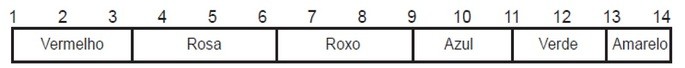 Algumas soluções foram testadas com esse indicador, produzindo os seguintes resultados:MATERIAL	CORI	Amoníaco	VerdeII	Leite de magnésia	AzulIII	Vinagre	VermelhoIV	Leite de vaca	RosaDe acordo com esses resultados, as soluções I, II, III e IV têm, respectivamente, caráter:a) ácido/básico/básico/ácido.b) ácido/básico/ácido/básico.c) básico/ácido/básico/ácido.d) básico/básico/ácido/ácido.2- Uma pessoa comprou um frasco de álcool anidro. Para se certificar de que o conteúdo do frasco não foi fraudado com a adição de água, basta que ela determine, com exatidão,I. a densidadeII. o volumeIII. a temperatura de ebuliçãoIV. a massaDessas afirmações, são corretas SOMENTE:a) I e II.b) I e III.c) I e IV.d) II e III.3 – A Química é uma ciência que estuda as transformações e a composição de toda matéria. O termo matéria pode ser substituído por corpo ou objeto de acordo com a situação que estivermos analisando. Se estamos estudando a composição de uma porção limitada (um pedaço ou uma parte) da matéria, por exemplo, estamos estudando um corpo. Já se estivermos estudando a composição de uma porção da matéria que possui uma utilização (uso) específica para o homem, estaremos estudando um objeto. Dentro dessa perspectiva, marque a alternativa que apresenta, respectivamente, exemplos de matéria, corpo e objeto:a) ar, vento, ar comprimidob) vento, ar, ar comprimidoc) ar comprimido, vento e ard) ar comprimido, ar e vento.4 – Sabe-se que energia é a medida da capacidade de realizar um trabalho e que ela pode ser de diversos tipos diferentes, dependendo do trabalho que foi realizado. Assim sendo, marque a alternativa na qual o tipo de energia não corresponde ao trabalho realizado:a) Energia térmica: troca de calor entre o gelo e a água líquida em um copo.b) Energia cinética: quando um corpo está em repouso.c) Energia mecânica: capacidade de colocar um corpo em movimento.\d) Energia potencial: uma pedra sobre uma mesa.\5 – Uma amostra de uma substância pura X teve algumas de suas propriedades determinadas. Todas as alternativas apresentam propriedades que são úteis para identificar essa substância, exceto:a) densidade.b) massa da amostra.c) solubilidade em água.d) temperatura de ebulição.GABARITOQuestão 1Questão 2Questão 3Questão 4Questão 5DBABB